BEEDLES LAKE GOLF CLUB170 Broome Lane East GoscoteLeicester LE7 3WQSenior Mens Autumn Open55years and over / Betterball Pairs	                         	    Tuesday 6th October 2020PRIZES FOR BEST VISITOR SCORE IN ADDITION TO MAIN PRIZES                                                Visitors entry Fee £24.00 per pair                                                                                         				 Members Fee £20.00 per Pair	                                        Includes: Coffee arrival							.Please complete in Capitals in either PAIRS or FOURS.Please state 1st / 2nd / 3rd choice of tee time.Please send this entry form and a stamped addressed envelope to: THE SENIORS OPEN ORGANISER, together with a cheque made payable to; BEEDLES LAKE GOLF CLUB, 170 Broome Lane, East Goscote, Leicestershire LE7 3WQ or Book online at www.beedleslake.co.uk and use our BRS visitor booking / open competitions buttonContact telephone numbers: 0116 2607086 or 07810852685Photocopies of this entry form accepted.Please leave below blank as this will be returned to you confirming your time etc.Handicap -  9/10 Handicap allowanceH/CCLUB               and          C D H  No.NameNameNameName9am to 10am11am to 12Noon12  to 1.00pmCONFIRMATION OF ENTRYBEEDLES LAKE GOLF CLUB -  Seniors Autumnn OpenTUESDAY 6th October 2020 -  / Betterball Pairs Stableford -  9/10 Handicap allowance.Handicap Certificate Required OR CDH number Name________________________________________Your allocated starting time is _______________Please obtain your Score Card from the Club House and report to the starter 10 minutes before your allotted time. Winners must attend prize giving or be represented.Dress:   Smart casual at prize giving. COFFEE  SERVED ON ARRIVAL.  CATERING AVAILABLE ALL DAY.	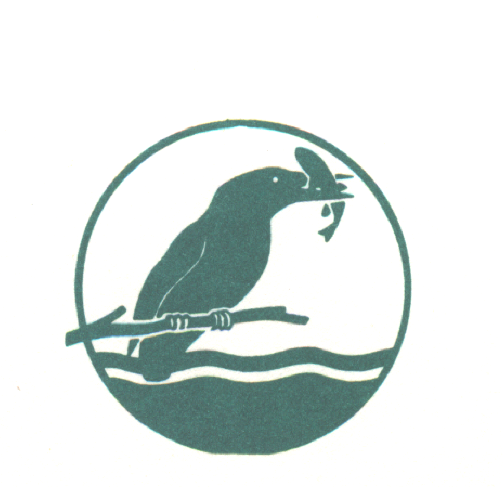 